Zagreb, 17. rujna  2021.                                                                        Kandidatima-svimaOBAVIJEST KANDIDATIMA O REZULTATIMA JAVNOG NATJEČAJA Poštovani,ovim putem vas obavještavamo kako smo po javnom natječaju objavljenom 3. rujna 2021. godine u Narodnim novinama, Zavodu za zapošljavanje, oglasnoj i internetskoj  stranici Centra za odgoj i obrazovanje Dubrava, na radno mjesto:pomoćni radnik u kuhinji, radno mjesto III.vrsta zvanja, puno i neodređeno radno vrijeme izabrali radnicu Natašu Buljetu iz Zagreba.  v.d. RAVNATELJICA CENTRA:                                                                                                                              mr.sc. Liliana Kalčić Galeković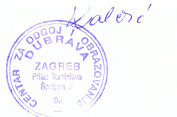 